               Protecting Paws Animal Rescue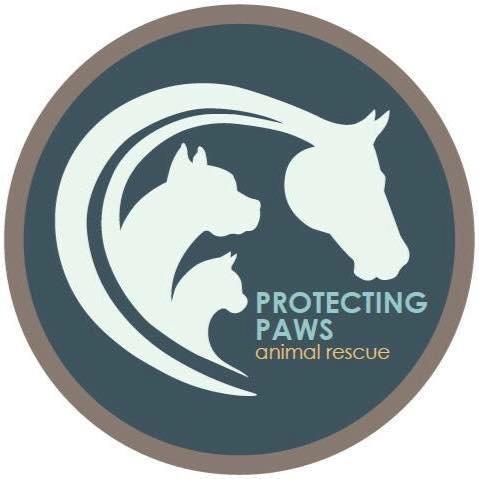 	                Adoption ApplicationThis is an application, not an agreement to adopt a pet. All applications must be approved prior to pet adoption. A comprehensive questionnaire helps us in placing the right animal with the right family. An improper placement or one in which all the details aren't known, can end tragically, usually for the animal.  Thank you for your cooperation. Personal Information:Name(s):__________________________________________________________________________Address:__________________________________________________________________________City: ________________________________   State: _______________    Zip: _______________Driver’s License/ID #: ________________________________________     State: __________Phone number: (______)_________________  Alt. Phone number: (______)_________________ Email address: _____________________________ Alt. Email Address: _________________________Have you ever adopted a dog or cat from Protecting Paws Rescue before?      Y __      N __
If so, what was the name of the dog or cat while they were in our program? ___________________________________________Are you at least 18 years old?   Y__   N___     How many adults are in the household? ______   How many children (under 18)? ______         What are the full names and birthdates of those aged 18 and over? (Info is used for the background check on all adults and is required to complete the adoption)_________________________________________  _________________________________________________________________________________  ________________________________________Please list ages of children: ______________ Are you expecting a child or planning a family in the near future?    Y __    N __Are you interested in a particular animal at this time? Please specify who: ____________________How many consecutive hours a day are you away from home for work, school etc.? __________Will you be having anyone look after your animal while you are away from home?  Y__  N __Where will the animal primarily live (indoors or outdoors)? ___________________________________Does anyone in the household have allergies? Y ___ N ____ If so, what type? ___________________Information on your home:	Own Rent Type of dwelling: (please “x”)   Type of Setting (please “x”)             Size of Yard (Please “x”)□House  			          □Urban 			    □No Yard□Apartment Complex 		          □Suburban 		    □Under ½ acre□Duplex/Triplex 		          □’Mid-rural		    □½ - 2 acres□Condo/Townhouse 		          □Rural 			    □Over 2 acres□Other: Please describe ______________________________________________________Does your homeowners or renters insurance company/policy have a breed ban?   Y____ N ____ N/A____
If so, which breeds are included? ______________________________________________________________________________How close is the nearest highway/busy street to your home? _________________________________________________________Do you have a fenced yard?   Y __  N __   If so, does the fencing complexly enclose the yard?  Y __  N ___   How tall is the fence? __________If you do not have a fenced in yard, how do you plan to keep your new animal safe? _______________________________________Have you ever moved from one residence to another without taking your pet?       Y ___     N___ 
If so, please describe? ________________________________________________________________Please tell us about your current animal(s), if any. List the following information for each dog you currently own: Breed, sex, age, spayed/neutered, and whether the dog lives indoors or outdoors. If the breed is mixed, please indicate size of dog.1._________________________________________________________________________________2._________________________________________________________________________________3._________________________________________________________________________________List the following information for each cat you currently own: Age, sex, spayed/neutered, whether the cat is declawed, whether the cat lives indoors or outdoors. 1. _________________________________________________________________________________2. _________________________________________________________________________________3.__________________________________________________________________________________Please list any pets you have previously owned, along with the following information: Breed/species, how long the pet was owned, was it kept indoors or outdoors, spayed/neutered, and where the pet is now (if deceased, list cause of death).1.__________________________________________________________________________________2. _________________________________________________________________________________3. _________________________________________________________________________________4. _________________________________________________________________________________
Have you ever had to give up a pet? If so, please tell us why?__________________________________
___________________________________________________________________________________Are you aware of the animal leash and license laws in your city? Y ____ N_____Is there a limit for the amount of animals one household can have in your city/county?  Y ___ N___ We have listed several common reasons that an animal might not fit for an adopter. Please select any you feel might be concerning to you once the pet moves home. Our goal is to match the right personality with the right family. There are no “right” or “wrong” answers here. AllergiesBarkingDiggingToo much energyEscape artist Housebreaking issuesJumps on furnitureJumps on peopleKids ignore the petMoving Needs more attentionNew babyOver protective/territorialPets didn’t get alongSeparation anxietyToo much hair/sheddingVet bills too highHow will the animal get its daily exercise? _________________________________________________How much exercise will the animal be given daily? (Hours) ___________________________________Where will the animal sleep? Be specific (kitchen, crate, my bed, etc.)___________________________Where will the animal be kept when no one is home? ________________________________________How do you plan to train the animal? Please elaborate__________________________________________________________________________________________________________________________Do you plan to use a crate? Y ___ N ____What will you do if this animal grows larger than expected? ___________________________________What is your definition of disciplining your animal? __________________________________________________________________________________________________________________________________________________________________________What do you plan to do with the animal if you have to move out of your current dwelling? ___________________________________________________________________________________Do you agree to return the animal to Protecting Paws Animal Rescue, should you no longer be able to keep the animal? Y ____ N ______    If no, please explain why: ______________________________________What is the name and location of the vet you ARE or WILL be seeing? __________________________________________________________________________________Will you be using Heartworm preventative? Y ____ N _____   Flea Preventative?  Y _____ N _______It is very common for dogs to have accidents in their new home as they get acclimated to their new environment and schedule. Do you understand that it may take your pet anywhere from 2 weeks to 6 months to adjust to its new surroundings and for its true personality to emerge? Y _____ N ______References: Please list 2 NON-FAMILY references below (vet references are preferable):#1. Name: ___________________________________________________________      Relationship: ______________________________________________________      Phone number or email: _____________________________________________      How long have you known Reference #1? _______________________________#2.Name: ____________________________________________________________      Relationship: _______________________________________________________      Phone number or email: ______________________________________________      How long have you known Reference #1? I, the undersigned, attest that, to the best of my knowledge, the above information is accurate and complete at the time of signing. I understand that falsely provided information can mean that my application will be terminated and repossession of the dog may occur. (Please sign and date).Applicant Name (Please Print): _____________________________________________________Signature: _____________________________________________________________ Date: ___________Thank you for taking the time to complete this application. Your cooperation is greatly appreciated! Please check over your answers and make sure that there are none left blank. Incomplete or unsigned applications may not be considered. Use "N/A" if a question does not personally apply to you. We, at Protecting Paws Animal Rescue, are unable to accept every application for adoption. We have specific criteria for each dog and believe that it is in the dog’s best interest to select each home with care. Applications are PROCESSED on a first come, first served basis, but are APPROVED based on what is best for the dog. We have set guidelines for application acceptance and we understand that your opinion may differ from ours. Please be advised that a home visit may be required. Thank you for understanding.For Renters, Condos, or Townhomes Only:If you rent, please give name, address, phone number, and e-mail address of landlord:If you rent, does it state in your lease that dogs/cats are allowed? YES___ NO____If you own a Condo or Townhome, please give name, address, phone number, and e-mail address ofhomeowners association president/representative:If you own a Condo or Townhome does your homeowners association allow dogs?     YES____   NO____Are there any weight or breed restrictions? YES____ NO_____   If so, what are the restrictions?